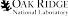 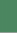 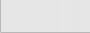 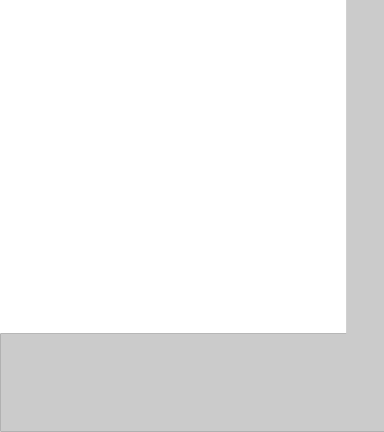 Quantifying the long-term changes of land water  availability and their driving factors  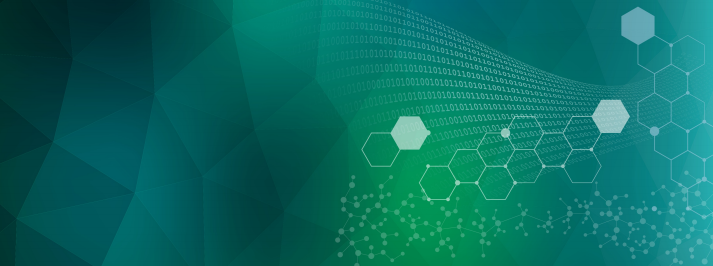 2020 ESMD-E3SM PI meeting Xiaoying Shi1*, Yaoping Wang2, Jiafu Mao1, Ricciuto M. Daniel1, Forrest M. Hoffman3,  and Peter E. Thornton1 1Environmental Sciences Division and Climate Change Science Institute, Oak Ridge National  Laboratory, Oak Ridge, TN, USA 2Institute for a Secure and Sustainable Environment, University of Tennessee, Knoxville, TN, USA 3Computational Sciences and Engineering Division and Climate Change Science Institute,  Oak Ridge National Laboratory, Oak Ridge, TN, USAORNL is managed by UT-Battelle, LLC for the US Department of Energy 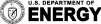 Motivation 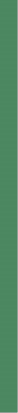 ✔ Fresh water is one of the key natural  resources for human development and its  availability affects water supplies,  agricultural yields, energy production,  and infrastructure safety and operation. ✔ However, the investigation of long-term  changes of water availability (WA) and  quantification of their natural and  anthropogenic drivers remain  challenging. Methods ✔ The GRACE reconstructions for both R and ΔTWS (Ghiggi et al., 2019; Humphrey  and Gudmundsson, 2019), and the land WA is defined as P – ET = R + ΔTWS ✔ 36 half-degree global offline factorial (S1  to S6) simulations of ELMv1.0 with CN or  CNP configurations driven by 3 different  climatic drivers (right table). 2 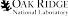 Simulations Climate forcing CNP and CN GSWP3 CRUNCEP PRINCETON S1 Control, 1901-1920 climate cycling and 1850  conditions  S2 Transient climate only (CN and CNP) S3 Transient climate and LULCC S4 Transient climate, LULCC and CO2 S5 Transient climate, LULCC, CO2 and Ndep S6 Transient climate, LULCC, CO2, Ndep and aerosol  S2-S1 Climate only S3-S2 LULCC only S4-S3 CO2 only S5-S4 Ndep only S6-S5 Aerosol only ELM Experimental design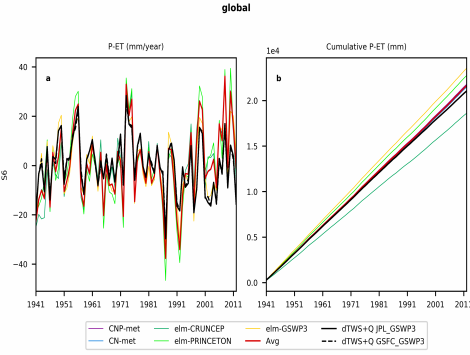 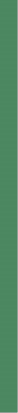 Observed and ELM simulated (S6) annual anomalies (mm)  of land WA during 1941-20123 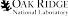 Spatial distributions of observed and ELM simulated (S6) WA trends  and their differences (1941-2012)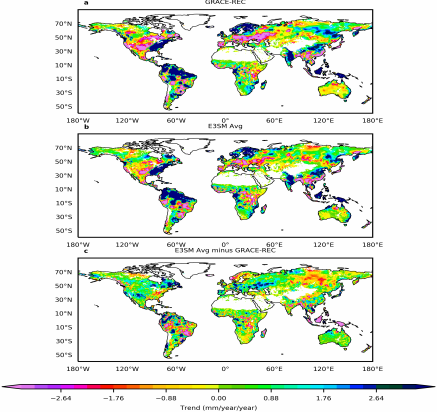 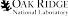 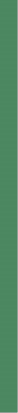 4 All factors Climate effectsCNP-met CN-met 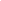 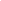 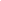 CNP-met CN-met 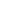 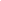 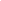 ELM 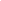 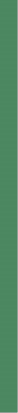 CRUNCEP ELM 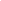 ELM 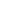 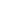 PRINCETON 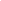 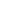 ELM 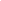 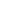 CRUNCEP ELM 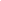 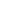 ELM 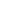 PRINCETON 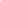 GSWP3 AVG GSWP3 AVG 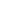 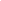 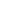 Spatial distributions of ELM simulated all-factor (left) or climate (right)  S6-S1 WA trend (CNP-met, CN-met, elm-CRUNCEP, elm-PRINCETON, elm-GSWP3 and Avg) induced WA changes 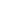 5 S6-S1 WA trend (CNP-met, CN-met, elm-CRUNCEP, elm-PRINCETON, elm-GSWP3 and Avg) S2-S1 Clim olny trend (CNP-met, CN-met, elm-CRUNCEP, elm-PRINCETON, elm-GSWP3 and Avg) CO2 effects Ndep effects CNP-met CN-met 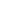 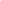 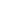 CNP-met CN-met 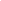 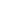 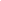 ELM 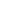 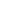 CRUNCEP ELM 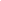 ELM 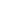 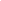 PRINCETON 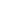 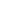 ELM 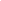 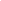 CRUNCEP ELM 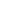 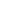 ELM 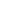 PRINCETON 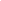 GSWP3 AVG GSWP3 AVGSpatial distributions of ELM simulated CO2 (left) or Ndep (right) induced  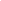 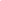 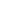 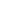 S6-S1 WA trend (CNP-met, CN-met, elm-CRUNCEP, elm-PRINCETON, elm-GSWP3 and Avg) WA changes S4-S3 CO2 trend (CNP-met, CN-met, elm-CRUNCEP, elm-PRINCETON, elm-GSWP3 and Avg) S5-S4 Ndep trend (CNP-met, CN-met, elm-CRUNCEP, elm-PRINCETON, elm-GSWP3 and Avg) 6 LULCC effects Aerosol effects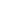 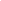 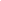 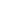 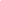 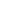 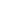 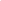 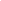 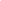 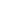 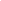 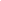 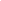 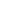 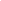 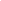 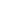 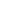 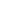 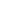 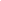 Spatial distributions of ELM simulated LULCC (left) or Aerosol (right)  S6-S1 WA trend (CNP-met, CN-met, elm-CRUNCEP, elm-PRINCETON, elm-GSWP3 and Avg) induced WA changes 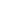 7 S6-S5 Aerosol trend (CNP-met, CN-met, elm-CRUNCEP, elm-PRINCETON, elm-GSWP3 and Avg) S3-S2 LULCC trend (CNP-met, CN-met, elm-CRUNCEP, elm-PRINCETON, elm-GSWP3 and Avg) Summaries of component (left) and factorial (right) contributions to WA 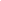 By component By forcing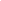 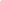 8 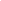 Spatial distributions of dominant component (left) or factor (right) driving  the WA changes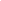 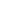 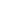 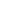 9 Summary 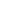 ✔ Both observation-based and ELM simulated global-averaged annual WA showed  significant increasing trends for the 1941-2012 period; ✔ ELM basically captured the changing sign and magnitudes of the spatial  patterns of the WA trends, albeit with differences for ecoregions including the  cropland, wetlands and deserts; ✔ For each component of WA, the precipitation controlled the WA changes across  most global areas; but ET demonstrated primary local effects, especially over  the temperate grassland and shrubland, deserts and wetlands; ✔ Although the climate change was identified to determine the long-term trends of  WA, anthropogenic CO2 concentration, nitrogen deposition, land use/land cover  changes, and aerosol induced significant WA changes at regional scales. For  example, CO2 demonstrated evident effects over the boreal forests, and LULCC  mattered over west Europe and African tropical forests; ✔ The impacts of different factors on the changes of WA are sensitive to the model  configurations and climatic forcings.10 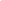 